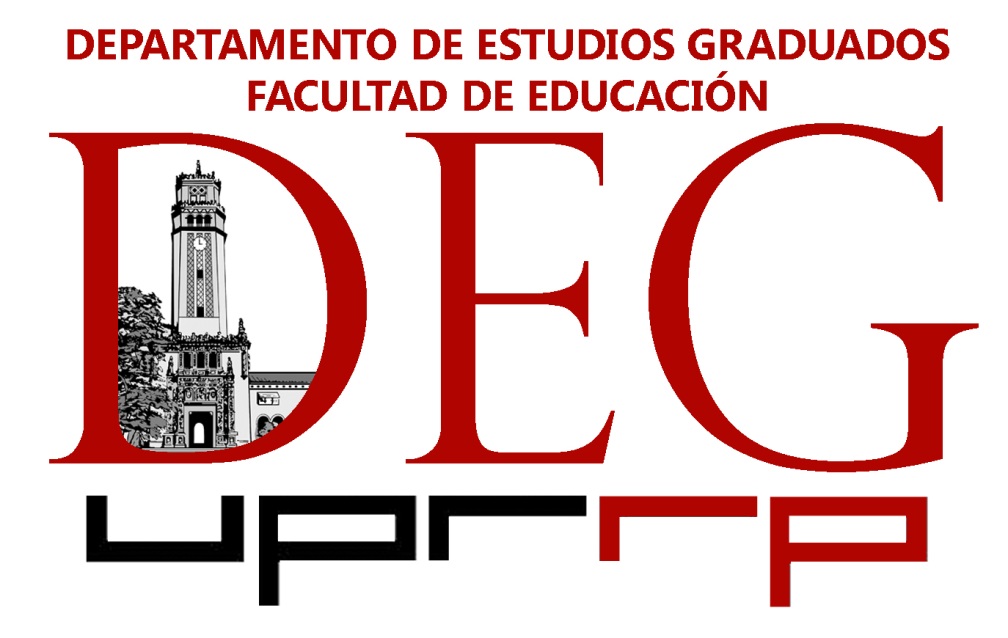 FechaAUTORIZACIÓN PARA TOMAR CURSOSEN OTRAS FACULTADESAutorizamos al/la estudiante                                    (                 ) a tomar los siguientes cursos en la Facultad de                                        . Indicar semestre/trimestre/verano:___________________Firma AutorizadaCURSOSECCIÓNCRÉDITOS